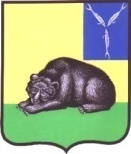 СОВЕТ МУНИЦИПАЛЬНОГО ОБРАЗОВАНИЯ ГОРОД ВОЛЬСКВОЛЬСКОГО МУНИЦИПАЛЬНОГО РАЙОНАСАРАТОВСКОЙ ОБЛАСТИ   Р Е Ш Е Н И Е     10 октября 2017 года                   № 46/3-232                     г. ВольскО внесении изменения в Прогнозный план (программу) приватизации муниципальной собственности муниципального образования город Вольск Вольского муниципального района Саратовской области на 2015-2017 гг., утвержденный решением Совета муниципального образования город Вольск Вольского муниципального района Саратовской области от 29.12.2014г. № 16/3-81В соответствии со ст. ст. 51, 85 Федерального закона от 06.10.2003г. №131-ФЗ «Об общих принципах организации местного самоуправления в Российской Федерации», Федеральным законом от 21.12.2001г.  №178-ФЗ  «О приватизации государственного и муниципального имущества» и на основании ст.19 Устава муниципального образования город Вольск, Совет муниципального образования город ВольскРЕШИЛ:1. Внести в Прогнозный план (программу) приватизации муниципальной собственности  муниципального образования город Вольск Вольского муниципального района Саратовской области на 2015-2017 гг., утвержденный решением Совета муниципального образования город Вольск Вольского муниципального района Саратовской области от 29.12.2014 г. № 16/3-81 изменение, изложив пункт 21 таблицы в новой редакции (Приложение).2. Контроль за выполнением настоящего решения возложить на постоянную депутатскую комиссию Совета муниципального образования город Вольск по бюджету, налогам и земельно-имущественным вопросам.3. Настоящее решение вступает в силу с момента его официального опубликования.И.о. главы муниципального образования город Вольск                                                                             И.Г.ДолотоваИ.о. главы муниципального образования город Вольск                                                                             И.Г.Долотова21Здание КТП-169, Назначение: нежилое здание, 1-этажный, общая площадь   11,7 кв.м.; инв.№ 63:413:002:000075700, литер А, кадастровый (условный) номер: 64:42:000000:14872 и земельный участок площадью 23 кв.м., категория земель: земли населенных пунктов; вид разрешенного использования: земельные участки для размещения объектов инженерной инфраструктуры (электростанции, подстанции, трансформаторы, водопроводные и канализационные насосные станции, водозаборы, артезианские скважины, водонапорные сооружения, колодцы, котельные, теплостанции, локальные сооружения инженерного обеспечения, газораспределительные станции, газораспределительные пункты, шкафы, телефонные станции, сооружения связи, телевидения и т.п. объекты).Саратовская область, г. Вольск, пос. КомсомолецРоссийская Федерация, Вольский муниципальный район, Муниципальное образование город Вольск, город Вольск, ул. Пятницкого, земельный участок № 5 Т.